ΔΕΛΤΙΟ ΤΥΠΟΥΘέμα:	Προσλήψεις 13.875 εκπαιδευτικών Πρωτοβάθμιας και Δευτεροβάθμιας Εκπαίδευσης, στη Γενική Εκπαίδευση και στα Μουσικά Σχολεία, ως προσωρινών αναπληρωτών με σχέση εργασίας Ιδιωτικού Δικαίου Ορισμένου Χρόνου για το διδακτικό έτος 2023-2024Από το Υπουργείο Παιδείας, Θρησκευμάτων και Αθλητισμού ανακοινώνεται ότι για το διδακτικό έτος 2023-2024 προσλαμβάνονται ως προσωρινοί αναπληρωτές:Στην Πρωτοβάθμια Εκπαίδευση:8.746 εκπαιδευτικοί κλάδων/ειδικοτήτων στη γενική εκπαίδευση.Στη Δευτεροβάθμια Εκπαίδευση:α) 4.898 εκπαιδευτικοί κλάδων/ειδικοτήτων στη γενική εκπαίδευση, καιβ) 192 εκπαιδευτικοί κλάδου ΠΕ79.01 και ΤΕ16 σε Μουσικά Σχολεία για τη διδασκαλία μουσικών ειδικεύσεωνΕπιπλέον, διατέθηκαν για πρόσληψη στη Σιβιτανίδειο Δημόσια Σχολή Τεχνών και Επαγγελμάτων, με απόφαση του οικείου Διοικητικού Συμβουλίου, 39 αναπληρωτές κλάδων/ειδικοτήτων Β/θμιας Εκπ/σης.Οι προσλαμβανόμενοι οφείλουν να παρουσιαστούν και να αναλάβουν υπηρεσία από την Πέμπτη 7 έως και την Παρασκευή 8 Σεπτεμβρίου 2023.Επί της διαδικασίας τοποθέτησης σε σχολικές μονάδες (για τις περιπτώσεις που απαιτείται) και ανάληψης υπηρεσίας, οι προσλαμβανόμενοι οφείλουν να ανατρέξουν στην διεύθυνση www.minedu.gov.gr/anaplirotes όπου έχουν αναρτηθεί οι απαραίτητες πληροφορίες και διευκρινίσεις.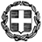 ΕΛΛΗΝΙΚΗ ΔΗΜΟΚΡΑΤΙΑΥΠΟΥΡΓΕΙΟ ΠΑΙΔΕΙΑΣ, ΘΡΗΣΚΕΥΜΑΤΩΝ ΚΑΙ ΑΘΛΗΤΙΣΜΟΥ------------Ταχ. Δ/νση: Α. Παπανδρέου 37Τ.Κ. – Πόλη: 15180 - ΜαρούσιΙστοσελίδα: www.minedu.gov.gremail: press@minedu.gov.gr1.9.2023